Madrid, 20 de enero de 2021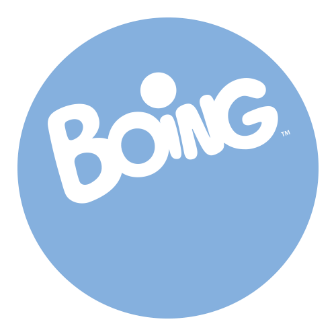 PROGRAMACIÓN DE BOING PARA EL JUEVES 21 DE ENEROEsta programación podrá sufrir modificaciones en función de la actualidad.H.PrevCalf.ProgramaEp./Serie6:00TPMUCHO MIKE: 'EL MAPACHE FELINO'86:05TPMUCHO MIKE: 'TORTUGAS ELÉCTRICAS'96:10TPMUCHO MIKE: 'RESCATANDO A ROXANNE'106:15TPMUCHO MIKE: 'MENUDO TRUCO'116:20TPMUCHO MIKE: 'AY, AY, AY, PHONE'126:35TPTAFFY: 'EL SUPERESTORNUDO'656:40TPTAFFY: 'VOLANDO ALTO'666:45TPTAFFY: 'EL REGRESO DE TIRILLAS'677:00TPEL SHOW DE TOM Y JERRY: 'ERES LO QUE COMES'1657:05TPEL SHOW DE TOM Y JERRY: 'NO MI TYKE'1667:10TPEL SHOW DE TOM Y JERRY: 'TODOS A LA PISCINA'1677:30TPDORAEMON: 'GIGANTE SE RETIRA/LA SILLA DEL DIRECTOR DE LOS SUEÑOS'1.0757:55TPDORAEMON: 'EL ESPEJO DEL MUNDO AL REVES/EL TUNEL SECRETO DE NOBITA'1.0768:20TPDORAEMON: 'DE MUDANZA CON EL MAPA DE LOS TRASLADOS/ANUNCIOS EN UN ESPEJO'1.0778:40TPDORAEMON: 'LOS PALITOS DE HELADO DE TODO/EL CEMENTO DE LA DETERMINACION'1.0789:05TPEL ASOMBROSO MUNDO DE GUMBALL: 'EL CHICO'8019:15TPEL ASOMBROSO MUNDO DE GUMBALL: 'EL ABURRIMIENTO'8029:25TPEL ASOMBROSO MUNDO DE GUMBALL: 'EL CORAZÓN'1.1729:40TPEL ASOMBROSO MUNDO DE GUMBALL: 'LA VISIÓN'8119:50TPEL ASOMBROSO MUNDO DE GUMBALL: 'LAS DECISIONES'81210:10TPSOMOS OSOS: 'EL CASTING'4510:20TPSOMOS OSOS: 'CRIATURAS MISTERIOSAS'4610:35TPSOMOS OSOS: 'VIDEOS DE TODOS'4710:45TPSOMOS OSOS: 'LA BIBLIOTECA'4811:00TPMANZANA Y CEBOLLETA: 'CUMPLE TUS SUEÑOS'2611:10TPMANZANA Y CEBOLLETA: 'SALCHICHA Y ROMPECHUCHES'2711:25TPTEEN TITANS GO!: 'EL DÍA DEL TRABAJO'1.19111:35TPTEEN TITANS GO!: 'EL CONCURSO DE DISFRACES'1.19711:45TPTEEN TITANS GO!: 'EL PRÓXIMO ÍDOLO ESTRELLA CON TALENTO DE LA LIGA DE LA JUSTICIA' (1ª Parte)1.18911:55TPTEEN TITANS GO!: 'EL PRÓXIMO ÍDOLO ESTRELLA CON TALENTO DE LA LIGA DE LA JUSTICIA' (2ª Parte)1.19012:05TPEL MUNDO DE CRAIG: 'CONTRABANDISTAS DE AZÚCAR'5812:15TPEL MUNDO DE CRAIG: 'PLANAZO EN CASA DE JP'5912:25TPEL MUNDO DE CRAIG: 'LA EVOLUCION DE CRAIG'6012:50TPEL ASOMBROSO MUNDO DE GUMBALL: 'LOS MEJORES AMIGOS'1.18213:00TPEL ASOMBROSO MUNDO DE GUMBALL: 'EL AGENTE'1.19113:15TPEL ASOMBROSO MUNDO DE GUMBALL: 'EL TITO'93213:25TPEL ASOMBROSO MUNDO DE GUMBALL: 'EL GOLPE'94113:35TPDORAEMON: 'CÓRTAME UN TROZO DE MAR/¡ENCÁRGATE TÚ! EL GUANTE DEL RELEVO'1.13814:00TPDORAEMON: 'EL BOLÍGRAFO PARA HACER SANDÍAS/LA MÁQUINA DEL ALMA'1.13914:25TPDORAEMON: 'CUANDO NOBITA LLORA, EL CIELO TAMBIÉN/EXPLORANDO LA JUNGA CON PAPIROFLEXIA'1.14014:50TPLOS THUNDERMANS: 'ATRAPAME SI PUEDES'15515:15TPLOS THUNDERMANS: 'VOY A OLVIDARME DE TI'16215:40TPNICKY, RICKY, DICKY Y DAWN: 'TRES HOMBRES Y UNA MAE'3816:05TPTEEN TITANS GO!: 'LA NOSTALGIA NO SUSTITUYE A LA TRAMA'1.22916:15TPTEEN TITANS GO!: 'ETICA EMPRESARIAL, GUIÑO GUIÑO'1.23016:25TPTEEN TITANS GO!: 'UNA FARSA'1.11616:35TPEL ASOMBROSO MUNDO DE GUMBALL: 'EL ROBOT. EL PICNIC'817:00TPMANZANA Y CEBOLLETA: 'OBJETIVO: MUSCULOS'3617:10TPMANZANA Y CEBOLLETA: 'MANZANA PODRIDA'3717:25TPUNIKITTY: 'BEBÉ ORUGA'9517:35TPUNIKITTY: 'DÍA DE ENFERMO'9617:50TPEL MUNDO DE CRAIG: 'EL MUSICAL DEL BOSQUE'8118:00TPEL MUNDO DE CRAIG: 'RECUERDOS DE BOBBY'4018:15TPEL MUNDO DE CRAIG: 'EL MUNDO DE JACOB'4118:25TPEL MUNDO DE CRAIG: 'EL MISTERIO DE LA GUARDIANA DEL TIEMPO'4218:40TPTEEN TITANS GO!: 'GAMBAS Y COSTILLAS'1.15718:50TPTEEN TITANS GO!: 'LA CASA DE LAS TRAMPAS'1.15919:00TPTEEN TITANS GO!: 'ENCOGER Y ESTIRAR'1.12119:15TPTEEN TITANS GO!: 'EL AGUA DEL PEZ'1.16019:35TPEL ASOMBROSO MUNDO DE GUMBALL: 'EL MÁSTER'1.13219:45TPEL ASOMBROSO MUNDO DE GUMBALL: 'EL SILENCIO'1.14120:00TPEL ASOMBROSO MUNDO DE GUMBALL: 'EL FUTURO'1.14220:10TPEL ASOMBROSO MUNDO DE GUMBALL: 'EL DESEO'1.15120:25TPDORAEMON: 'ME QUEDO CON TU MEJOR PARTE/AL REY NOBITA NO SE LE PUEDE LLEVAR LA CONTRARIA'1.01520:50TPDORAEMON: '¡GALOPA, ZANCO CABALLO!/LA LUZ DE LA LUNA Y EL CANTO DE LOS INSECTOS'1.01621:15TPLOS THUNDERMANS: 'EL ARCO DE LA LEY'14621:40TPLOS THUNDERMANS: 'EL LADRÓN DEL BACKSTAGE'14922:05TPNICKY, RICKY, DICKY Y DAWN: 'ELLA LO CEGÓ CON CIENCIA'3522:30+12DRAGON BALL SUPER: '¡YO PROTEGERÉ EL FUTURO! ESTALLA EL SUPER PODER FURIOSO DE TRUNKS'6222:55TPVIAJES POKÉMON: '¡BÚSQUEDA EN UN DÍA NEVADO!'1523:20TPTEEN TITANS GO!: 'ANIMALES, ES SOLO UNA PALABRA'1.11723:30TPTEEN TITANS GO!: 'EL CUMPLE'1.11923:45TPTEEN TITANS GO!: 'EL BLACK FRIDAY'1.12023:55TPTEEN TITANS GO!: 'ENCOGER Y ESTIRAR'1.1210:10TPEL ASOMBROSO MUNDO DE GUMBALL: 'EL SUEÑO/EL ESCUDERO'300:35TPEL ASOMBROSO MUNDO DE GUMBALL: 'EL HÉROE/LA FOTO'311:00TPMUCHO MIKE: 'MIKE EL MÚSCULOS'281:05TPMUCHO MIKE: '¡MENUDA FOTO!'291:10TPMUCHO MIKE: 'LOS JUEGOS OLÍMPICOS'301:15TPMUCHO MIKE: 'EL ATAQUE DE LOS VAMPIROS,'311:20TPMUCHO MIKE: 'EN LA CAJA'321:25TPNINJAGO MASTERS OF SPINJITZU: 'EL APAGÓN'291:45TPNINJAGO MASTERS OF SPINJITZU: 'LA MALDICIÓN DEL MAESTRO DORADO'302:10TPTAFFY: 'LA PAJARITA INTELIGENTE'552:15TPTAFFY: 'CARIÑO, HE ENCOGIDO AL MAPACHE'562:20TPTAFFY: 'ENJAULADOS'572:30TPTAFFY: 'TÁCTICAS TERRORÍFICAS'582:35TPTAFFY: 'EL TORNEO DE GOLF'592:40TPTAFFY: 'EL RIVAL'602:55TPMI CABALLERO Y YO: 'KURT, EL ESCUDERO RELUCIENTE'1363:05TPMI CABALLERO Y YO: 'ROJO EL VIEJO'1373:15TPMI CABALLERO Y YO: 'JIMMY ENTRENA'1383:25TPMI CABALLERO Y YO: 'JACK DURMIENTE'1393:40TPNINJAGO MASTERS OF SPINJITZU: 'MUNDO MALDITO (1ª Parte)533:55TPNINJAGO MASTERS OF SPINJITZU: 'LA CAJA DE PANDORA'54:00TPNINJAGO MASTERS OF SPINJITZU: 'MUNDO MALDITO' (2ª Parte)544:20TPNINJAGO MASTERS OF SPINJITZU: 'EL REY SERPIENTE'64:25TPMUCHO MIKE: 'MIKEYZUSHI'344:30TPMUCHO MIKE: 'ENCANTADO DE ESTORNUDARLE'354:35TPMUCHO MIKE: 'MIKE SINATRA'364:45TPMI CABALLERO Y YO: 'EL EQUIPO MALIGNO'1304:55TPMI CABALLERO Y YO: 'MI PADRE Y YO'1315:10TPMI CABALLERO Y YO: 'PILLADA EN VIDEO'1325:20TPMI CABALLERO Y YO: 'AMANECER ROJO'1335:30TPCHOWDER: 'EXPULSADOS DEL MERCADO. LA MANO PROFITEROL'20